NO. 51 JOURNALof theHOUSE OF REPRESENTATIVESof theSTATE OF SOUTH CAROLINA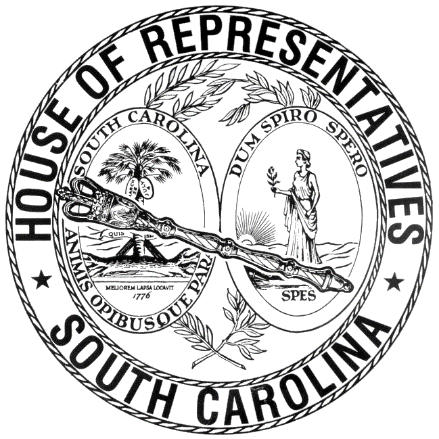 REGULAR SESSION BEGINNING TUESDAY, JANUARY 10, 2023 ________WEDNESDAY, APRIL 24, 2024(STATEWIDE SESSION)Indicates Matter StrickenIndicates New MatterThe House assembled at 10:00 a.m.Deliberations were opened with prayer by Rev. Charles E. Seastrunk, Jr., as follows:	Our thought for today is from Lamentations 3:41: “Let us lift up our hearts as well as our hands to God in Heaven.”	Let us pray. Blessings and glory and might be with these Representatives and Staff as they go about the duties to be accomplished today. Fill them with energy as they work for the people of South Carolina. Bless our defenders of freedom and first responders as they care for us. Guide us in every step we make. Look in favor upon our World, Nation, President, State, Governor, Speaker, Staff, and all who give of their time and support to care for each of us. Protect our men and women in the Armed Forces who keep us safe. Bless and care for those with hidden wounds. 	Lord, in Your mercy, hear our prayers. Amen. Pursuant to Rule 6.3, the House of Representatives was led in the Pledge of Allegiance to the Flag of the United States of America by Acting Speaker HIOTT.After corrections to the Journal of the proceedings of yesterday, the Acting Speaker HIOTT ordered it confirmed.MOTION ADOPTEDRep. OREMUS moved that when the House adjourns, it adjourn in memory of The Honorable Hector Felix Rodriguez, which was agreed to.SPEAKER IN CHAIRREPORTS OF STANDING COMMITTEESRep. SANDIFER, from the Committee on Labor, Commerce and Industry, submitted a favorable report with amendments on:S. 408 -- Senators Shealy and McLeod: A BILL TO AMEND THE SOUTH CAROLINA CODE OF LAWS BY AMENDING SECTION 40-75-250, RELATING TO ISSUANCE OF LICENSE, DISPLAY, AND RENEWAL, SO AS TO REQUIRE ONE HOUR OF SUICIDE PREVENTION TRAINING AS A PORTION OF THE TOTAL CONTINUING EDUCATION REQUIREMENT; AND BY AMENDING SECTION 40-75-540, RELATING TO REGULATIONS FOR CONTINUING EDUCATION AND LICENSE RENEWAL, SO AS TO REQUIRE ONE HOUR OF SUICIDE PREVENTION TRAINING AS A PORTION OF THE TOTAL CONTINUING EDUCATION REQUIREMENT.Ordered for consideration tomorrow.Rep. SANDIFER, from the Committee on Labor, Commerce and Industry, submitted a favorable report with amendments on:S. 728 -- Senator Gustafson: A BILL TO AMEND THE SOUTH CAROLINA CODE OF LAWS BY AMENDING SECTION 23-9-197(A)(3), RELATING TO THE FIREFIGHTER CANCER HEALTH CARE BENEFIT PLAN, SO AS TO PROVIDE THAT THE DEFINITION OF "FIREFIGHTER" SHALL INCLUDE NON-RESIDENTS OF SOUTH CAROLINA WHO WORK IN THE STATE.Ordered for consideration tomorrow.Rep. SANDIFER, from the Committee on Labor, Commerce and Industry, submitted a favorable report with amendments on:S. 962 -- Senator Cromer: A BILL TO AMEND THE SOUTH CAROLINA CODE OF LAWS BY AMENDING SECTION 38-71-2330, RELATING TO DUTIES OF PHARMACY SERVICE ADMINISTRATIVE ORGANIZATIONS, SO AS TO REMOVE THE REQUIREMENT THAT PHARMACY SERVICE ADMINISTRATIVE ORGANIZATIONS MUST ACT AS FIDUCIARIES TO PHARMACIES.Ordered for consideration tomorrow.Rep. SANDIFER, from the Committee on Labor, Commerce and Industry, submitted a favorable report with amendments on:S. 1031 -- Senator Cromer: A BILL TO AMEND THE SOUTH CAROLINA CODE OF LAWS BY AMENDING CHAPTER 11 OF TITLE 35, RELATING TO ANTI-MONEY LAUNDERING, SO AS TO INCORPORATE THE UNIFORM MONEY SERVICES ACT, TO PROTECT THE PUBLIC FROM FINANCIAL CRIME, STANDARDIZE THE TYPES OF ACTIVITIES THAT ARE SUBJECT TO LICENSING, AND MODERNIZE SAFETY AND SOUNDNESS REQUIREMENTS TO ENSURE FUNDS ARE PROTECTED IN AN ENVIRONMENT THAT SUPPORTS INNOVATIVE AND COMPETITIVE BUSINESS PRACTICES.Ordered for consideration tomorrow.Rep. SANDIFER, from the Committee on Labor, Commerce and Industry, submitted a favorable report with amendments on:S. 610 -- Senators Cromer, Shealy and Climer: A BILL TO AMEND THE SOUTH CAROLINA CODE OF LAWS BY ENACTING THE "PROFESSIONAL COUNSELING COMPACT ACT" BY ADDING ARTICLE 6 TO CHAPTER 75, TITLE 40 SO AS TO PROVIDE THE PURPOSE, FUNCTIONS, OPERATIONS, AND DEFINITIONS FOR THE COMPACT.Ordered for consideration tomorrow.Rep. BRADLEY, from the Committee on Regulations and Administrative Procedures, submitted a favorable report on:H. 5438 -- Rep. Hiott: A JOINT RESOLUTION TO APPROVE REGULATIONS OF THE STATE BOARD OF EDUCATION, RELATING TO SCHOOL AND CLASSROOM LIBRARY MATERIALS, DESIGNATED AS REGULATION DOCUMENT NUMBER 5269, PURSUANT TO THE PROVISIONS OF ARTICLE 1, CHAPTER 23, TITLE 1 OF THE SOUTH CAROLINA CODE OF LAWS.Ordered for consideration tomorrow.Rep. BRADLEY, from the Committee on Regulations and Administrative Procedures, submitted a favorable report on:S. 1266 -- Judiciary Committee: A JOINT RESOLUTION TO APPROVE REGULATIONS OF THE WORKERS' COMPENSATION COMMISSION, RELATING TO PAYMENT OF COMPENSATION, DESIGNATED AS REGULATION DOCUMENT NUMBER 5266, PURSUANT TO THE PROVISIONS OF ARTICLE 1, CHAPTER 23, TITLE 1 OF THE SOUTH CAROLINA CODE OF LAWS.Ordered for consideration tomorrow.HOUSE RESOLUTIONThe following was introduced:H. 5460 -- Reps. Dillard, Alexander, Anderson, Atkinson, Bailey, Ballentine, Bamberg, Bannister, Bauer, Beach, Bernstein, Blackwell, Bradley, Brewer, Brittain, Burns, Bustos, Calhoon, Carter, Caskey, Chapman, Chumley, Clyburn, Cobb-Hunter, Collins, Connell, B. J. Cox, B. L. Cox, Crawford, Cromer, Davis, Elliott, Erickson, Felder, Forrest, Gagnon, Garvin, Gatch, Gibson, Gilliam, Gilliard, Guest, Guffey, Haddon, Hager, Hardee, Harris, Hart, Hartnett, Hayes, Henderson-Myers, Henegan, Herbkersman, Hewitt, Hiott, Hixon, Hosey, Howard, Hyde, Jefferson, J. E. Johnson, J. L. Johnson, S. Jones, W. Jones, Jordan, Kilmartin, King, Kirby, Landing, Lawson, Leber, Ligon, Long, Lowe, Magnuson, May, McCabe, McCravy, McDaniel, McGinnis, Mitchell, J. Moore, T. Moore, A. M. Morgan, T. A. Morgan, Moss, Murphy, Neese, B. Newton, W. Newton, Nutt, O'Neal, Oremus, Ott, Pace, Pedalino, Pendarvis, Pope, Rivers, Robbins, Rose, Rutherford, Sandifer, Schuessler, Sessions, G. M. Smith, M. M. Smith, Spann-Wilder, Stavrinakis, Taylor, Thayer, Thigpen, Trantham, Vaughan, Weeks, West, Wetmore, Wheeler, White, Whitmire, Williams, Willis, Wooten and Yow: A HOUSE RESOLUTION TO RECOGNIZE AND CONGRATULATE JUBILEE BAPTIST CHURCH OF TAYLORS ON THE OCCASION OF ITS HISTORIC ONE HUNDRED SIXTIETH ANNIVERSARY AND TO COMMEND THE CHURCH FOR MORE THAN A CENTURY AND A HALF OF SERVICE TO GOD AND THE COMMUNITY.The Resolution was adopted.HOUSE RESOLUTIONThe following was introduced:H. 5461 -- Reps. Murphy, Alexander, Anderson, Atkinson, Bailey, Ballentine, Bamberg, Bannister, Bauer, Beach, Bernstein, Blackwell, Bradley, Brewer, Brittain, Burns, Bustos, Calhoon, Carter, Caskey, Chapman, Chumley, Clyburn, Cobb-Hunter, Collins, Connell, B. J. Cox, B. L. Cox, Crawford, Cromer, Davis, Dillard, Elliott, Erickson, Felder, Forrest, Gagnon, Garvin, Gatch, Gibson, Gilliam, Gilliard, Guest, Guffey, Haddon, Hager, Hardee, Harris, Hart, Hartnett, Hayes, Henderson-Myers, Henegan, Herbkersman, Hewitt, Hiott, Hixon, Hosey, Howard, Hyde, Jefferson, J. E. Johnson, J. L. Johnson, S. Jones, W. Jones, Jordan, Kilmartin, King, Kirby, Landing, Lawson, Leber, Ligon, Long, Lowe, Magnuson, May, McCabe, McCravy, McDaniel, McGinnis, Mitchell, J. Moore, T. Moore, A. M. Morgan, T. A. Morgan, Moss, Neese, B. Newton, W. Newton, Nutt, O'Neal, Oremus, Ott, Pace, Pedalino, Pendarvis, Pope, Rivers, Robbins, Rose, Rutherford, Sandifer, Schuessler, Sessions, G. M. Smith, M. M. Smith, Spann-Wilder, Stavrinakis, Taylor, Thayer, Thigpen, Trantham, Vaughan, Weeks, West, Wetmore, Wheeler, White, Whitmire, Williams, Willis, Wooten and Yow: A HOUSE RESOLUTION TO RECOGNIZE MAY AS "NATIONAL WATER SAFETY MONTH" AND TO HONOR THE SUMMERVILLE FAMILY YMCA, THE SUMMERVILLE MEDICAL CENTER, COLLETON AND DORCHESTER PARKS AND RECREATION DEPARTMENTS, DORCHESTER COUNTY SCHOOL DISTRICT 4, AND COLLETON COUNTY SCHOOL DISTRICT FOR THEIR PARTNERSHIP TO INCREASE SAFETY ON THE WATER IN SOUTH CAROLINA.The Resolution was adopted.HOUSE RESOLUTIONThe following was introduced:H. 5462 -- Reps. Calhoon, Caskey, Alexander, Anderson, Atkinson, Bailey, Ballentine, Bamberg, Bannister, Bauer, Beach, Bernstein, Blackwell, Bradley, Brewer, Brittain, Burns, Bustos, Carter, Chapman, Chumley, Clyburn, Cobb-Hunter, Collins, Connell, B. J. Cox, B. L. Cox, Crawford, Cromer, Davis, Dillard, Elliott, Erickson, Felder, Forrest, Gagnon, Garvin, Gatch, Gibson, Gilliam, Gilliard, Guest, Guffey, Haddon, Hager, Hardee, Harris, Hart, Hartnett, Hayes, Henderson-Myers, Henegan, Herbkersman, Hewitt, Hiott, Hixon, Hosey, Howard, Hyde, Jefferson, J. E. Johnson, J. L. Johnson, S. Jones, W. Jones, Jordan, Kilmartin, King, Kirby, Landing, Lawson, Leber, Ligon, Long, Lowe, Magnuson, May, McCabe, McCravy, McDaniel, McGinnis, Mitchell, J. Moore, T. Moore, A. M. Morgan, T. A. Morgan, Moss, Murphy, Neese, B. Newton, W. Newton, Nutt, O'Neal, Oremus, Ott, Pace, Pedalino, Pendarvis, Pope, Rivers, Robbins, Rose, Rutherford, Sandifer, Schuessler, Sessions, G. M. Smith, M. M. Smith, Spann-Wilder, Stavrinakis, Taylor, Thayer, Thigpen, Trantham, Vaughan, Weeks, West, Wetmore, Wheeler, White, Whitmire, Williams, Willis, Wooten and Yow: A HOUSE RESOLUTION TO EXPRESS PROFOUND SORROW UPON THE PASSING OF WOODROW "WOODY" WINDHAM AND TO EXTEND THE DEEPEST SYMPATHY TO HIS FAMILY AND MANY FRIENDS.The Resolution was adopted.HOUSE RESOLUTIONThe following was introduced:H. 5463 -- Reps. Oremus, Alexander, Anderson, Atkinson, Bailey, Ballentine, Bamberg, Bannister, Bauer, Beach, Bernstein, Blackwell, Bradley, Brewer, Brittain, Burns, Bustos, Calhoon, Carter, Caskey, Chapman, Chumley, Clyburn, Cobb-Hunter, Collins, Connell, B. J. Cox, B. L. Cox, Crawford, Cromer, Davis, Dillard, Elliott, Erickson, Felder, Forrest, Gagnon, Garvin, Gatch, Gibson, Gilliam, Gilliard, Guest, Guffey, Haddon, Hager, Hardee, Harris, Hart, Hartnett, Hayes, Henderson-Myers, Henegan, Herbkersman, Hewitt, Hiott, Hixon, Hosey, Howard, Hyde, Jefferson, J. E. Johnson, J. L. Johnson, S. Jones, W. Jones, Jordan, Kilmartin, King, Kirby, Landing, Lawson, Leber, Ligon, Long, Lowe, Magnuson, May, McCabe, McCravy, McDaniel, McGinnis, Mitchell, J. Moore, T. Moore, A. M. Morgan, T. A. Morgan, Moss, Murphy, Neese, B. Newton, W. Newton, Nutt, O'Neal, Ott, Pace, Pedalino, Pendarvis, Pope, Rivers, Robbins, Rose, Rutherford, Sandifer, Schuessler, Sessions, G. M. Smith, M. M. Smith, Spann-Wilder, Stavrinakis, Taylor, Thayer, Thigpen, Trantham, Vaughan, Weeks, West, Wetmore, Wheeler, White, Whitmire, Williams, Willis, Wooten and Yow: A HOUSE RESOLUTION TO EXPRESS THE PROFOUND SORROW OF THE MEMBERS OF THE SOUTH CAROLINA HOUSE OF REPRESENTATIVES UPON THE PASSING OF KAREN SUE DAVIS OF AIKEN, TO CELEBRATE HER LIFE, AND TO EXTEND THE DEEPEST SYMPATHY TO HER FAMILY AND MANY FRIENDS.The Resolution was adopted.HOUSE RESOLUTIONThe following was introduced:H. 5464 -- Reps. Hewitt, Alexander, Anderson, Atkinson, Bailey, Ballentine, Bamberg, Bannister, Bauer, Beach, Bernstein, Blackwell, Bradley, Brewer, Brittain, Burns, Bustos, Calhoon, Carter, Caskey, Chapman, Chumley, Clyburn, Cobb-Hunter, Collins, Connell, B. J. Cox, B. L. Cox, Crawford, Cromer, Davis, Dillard, Elliott, Erickson, Felder, Forrest, Gagnon, Garvin, Gatch, Gibson, Gilliam, Gilliard, Guest, Guffey, Haddon, Hager, Hardee, Harris, Hart, Hartnett, Hayes, Henderson-Myers, Henegan, Herbkersman, Hiott, Hixon, Hosey, Howard, Hyde, Jefferson, J. E. Johnson, J. L. Johnson, S. Jones, W. Jones, Jordan, Kilmartin, King, Kirby, Landing, Lawson, Leber, Ligon, Long, Lowe, Magnuson, May, McCabe, McCravy, McDaniel, McGinnis, Mitchell, J. Moore, T. Moore, A. M. Morgan, T. A. Morgan, Moss, Murphy, Neese, B. Newton, W. Newton, Nutt, O'Neal, Oremus, Ott, Pace, Pedalino, Pendarvis, Pope, Rivers, Robbins, Rose, Rutherford, Sandifer, Schuessler, Sessions, G. M. Smith, M. M. Smith, Spann-Wilder, Stavrinakis, Taylor, Thayer, Thigpen, Trantham, Vaughan, Weeks, West, Wetmore, Wheeler, White, Whitmire, Williams, Willis, Wooten and Yow: A HOUSE RESOLUTION TO RECOGNIZE AND DECLARE MAY 7-8, 2024, AS "PALMETTO GIVING DAY" IN SOUTH CAROLINA.The Resolution was adopted.HOUSE RESOLUTIONThe following was introduced:H. 5467 -- Reps. Cromer, Alexander, Anderson, Atkinson, Bailey, Ballentine, Bamberg, Bannister, Bauer, Beach, Bernstein, Blackwell, Bradley, Brewer, Brittain, Burns, Bustos, Calhoon, Carter, Caskey, Chapman, Chumley, Clyburn, Cobb-Hunter, Collins, Connell, B. J. Cox, B. L. Cox, Crawford, Davis, Dillard, Elliott, Erickson, Felder, Forrest, Gagnon, Garvin, Gatch, Gibson, Gilliam, Gilliard, Guest, Guffey, Haddon, Hager, Hardee, Harris, Hart, Hartnett, Hayes, Henderson-Myers, Henegan, Herbkersman, Hewitt, Hiott, Hixon, Hosey, Howard, Hyde, Jefferson, J. E. Johnson, J. L. Johnson, S. Jones, W. Jones, Jordan, Kilmartin, King, Kirby, Landing, Lawson, Leber, Ligon, Long, Lowe, Magnuson, May, McCabe, McCravy, McDaniel, McGinnis, Mitchell, J. Moore, T. Moore, A. M. Morgan, T. A. Morgan, Moss, Murphy, Neese, B. Newton, W. Newton, Nutt, O'Neal, Oremus, Ott, Pace, Pedalino, Pendarvis, Pope, Rivers, Robbins, Rose, Rutherford, Sandifer, Schuessler, Sessions, G. M. Smith, M. M. Smith, Spann-Wilder, Stavrinakis, Taylor, Thayer, Thigpen, Trantham, Vaughan, Weeks, West, Wetmore, Wheeler, White, Whitmire, Williams, Willis, Wooten and Yow: A HOUSE RESOLUTION TO RECOGNIZE AND CONGRATULATE THE T.L. HANNA HIGH SCHOOL STUDENT COUNCIL ON BEING NAMED A 2024 NATIONAL GOLD COUNCIL OF EXCELLENCE BY THE NATIONAL ASSOCIATION OF STUDENT COUNCILS.The Resolution was adopted.CONCURRENT RESOLUTIONThe following was introduced:H. 5465 -- Rep. Alexander: A CONCURRENT RESOLUTION TO REQUEST THE DEPARTMENT OF TRANSPORTATION NAME THE PORTION OF ASHBY ROAD IN FLORENCE COUNTY FROM ITS INTERSECTION WITH IRBY STREET TO ITS INTERSECTION WITH DOUGLAS STREET "DR. JAMES DUCKETT HAMMOND, JR. MEMORIAL ROAD" AND ERECT APPROPRIATE MARKERS OR SIGNS ALONG THIS PORTION OF HIGHWAY CONTAINING THESE WORDS.The Concurrent Resolution was ordered referred to the Committee on Invitations and Memorial Resolutions.CONCURRENT RESOLUTIONThe following was introduced:H. 5466 -- Reps. Bailey, Hardee, Schuessler, Brewer and Lowe: A CONCURRENT RESOLUTION TO REQUEST THAT THE DEPARTMENT OF ENVIRONMENTAL SERVICES' DIVISION OF COASTAL MANAGEMENT TAKE CERTAIN ACTIONS TO IMPROVE THE TIMELINESS OF COASTAL ZONE PERMITTING AND CERTIFICATION PROCESSES.The Concurrent Resolution was ordered referred to the Committee on Invitations and Memorial Resolutions.CONCURRENT RESOLUTIONThe Senate sent to the House the following:S. 1280 -- Senators Jackson and Devine: A CONCURRENT RESOLUTION TO HONOR DR. GARY B. BELL OF RICHLAND COUNTY ON THE OCCASION OF HIS RETIREMENT, TO EXTEND DEEP APPRECIATION FOR HIS MORE THAN FORTY YEARS OF DISTINGUISHED SERVICE AS A PHYSICIAN TO THE PEOPLE OF SOUTH CAROLINA AND BEYOND, AND TO OFFER BEST WISHES FOR A SATISFYING AND REWARDING RETIREMENT.The Concurrent Resolution was agreed to and ordered returned to the Senate with concurrence.CONCURRENT RESOLUTIONThe Senate sent to the House the following:S. 1283 -- Senators Jackson and Williams: A CONCURRENT RESOLUTION TO EXPRESS THE PROFOUND SORROW OF THE MEMBERS OF THE SOUTH CAROLINA GENERAL ASSEMBLY UPON THE PASSING OF BISHOP FREDERICK CALHOUN JAMES, THE NINETY-THIRD ELECTED AND CONSECRATED BISHOP OF THE AFRICAN METHODIST EPISCOPAL CHURCH, AND TO EXTEND THEIR DEEPEST SYMPATHY TO HIS LOVING FAMILY AND HIS MANY FRIENDS.The Concurrent Resolution was agreed to and ordered returned to the Senate with concurrence.INTRODUCTION OF BILLS  The following Bills were introduced, read the first time, and referred to appropriate committees:H. 5468 -- Reps. Hardee, Schuessler and J. E. Johnson: A BILL TO AMEND THE SOUTH CAROLINA CODE OF LAWS BY ADDING SECTION 27-1-80 SO AS TO PROVIDE THAT A PROPERTY OWNER MAY REQUEST FOR THE IMMEDIATE REMOVAL OF A PERSON UNLAWFULLY OCCUPYING A RESIDENTIAL DWELLING AND TO PROVIDE FOR A COMPLAINT FORM; AND BY ADDING SECTION 16-11-40 SO AS TO PROVIDE FOR CERTAIN PENALTIES FOR A PERSON WHO UNLAWFULLY DETAINS OR OCCUPIES RESIDENTIAL PROPERTY.Referred to Committee on JudiciaryH. 5469 -- Reps. Hardee, J. E. Johnson and Schuessler: A BILL TO AMEND THE SOUTH CAROLINA CODE OF LAWS BY ADDING ARTICLE 4 TO CHAPTER 67, TITLE 15 SO AS TO ABOLISH THE DOCTRINE OF ADVERSE POSSESSION; TO REPEAL SECTIONS 15-67-210 THROUGH 15-67-260 RELATING TO ADVERSE POSSESSION; AND TO REPEAL ARTICLE 3 OF CHAPTER 3, TITLE 15 RELATING TO ACTIONS FOR RECOVERY OF REAL PROPERTY.Referred to Committee on JudiciaryH. 5470 -- Reps. Pope, Guffey, Lawson, M. M. Smith, T. Moore, B. L. Cox, Forrest, Sessions, Gilliam, Mitchell, B. Newton, B. J. Cox and Moss: A BILL TO AMEND THE SOUTH CAROLINA CODE OF LAWS BY AMENDING SECTION 44-53-370, RELATING TO CONTROLLED SUBSTANCE PROHIBITIONS, SO AS TO CREATE CRIMINAL PENALTIES ASSOCIATED WITH THE INTENTIONAL OR UNINTENTIONAL EXPOSURE OF FIRST RESPONDERS TO FENTANYL OR FENTANYL-RELATED SUBSTANCES IN THE COURSE OF PERFORMING OFFICIAL DUTIES, WITH EXCEPTIONS.Referred to Committee on JudiciaryH. 5471 -- Rep. Beach: A BILL TO AMEND THE SOUTH CAROLINA CODE OF LAWS BY ADDING ARTICLE 18 TO TITLE 23 SO AS TO PROVIDE LOCAL LAW ENFORCEMENT AGENCIES MAY ENTER INTO MEMORANDUMS OF UNDERSTANDING WITH FEDERAL AGENCIES TO ENFORCE IMMIGRATION LAWS.Referred to Committee on JudiciaryROLL CALLThe roll call of the House of Representatives was taken resulting as follows:Total Present--121STATEMENT OF ATTENDANCERep. CRAWFORD signed a statement with the Clerk that she came in after the roll call of the House and was present for the Session on Tuesday, April 16.STATEMENT OF ATTENDANCERep. CRAWFORD and GILLIARD signed a statement with the Clerk that they came in after the roll call of the House and were present for the Session on Tuesday, April 23.ACTING SPEAKER HIOTT IN CHAIRSPECIAL PRESENTATIONRep. G. M. SMITH presented to the House the Wilson Hall Academy "Barons" 2024 SCISA SC DNR Trap and Skeet State Champions. SPECIAL PRESENTATIONRep. MITCHELL presented to the House the Andrew Jackson "Volunteers" Girls Varsity Basketball 2-A Championship Team. SPECIAL PRESENTATIONRep. THAYER presented to the House the T. L. Hanna High School "Yellow Jackets" Band Directors' Association 4-A State Champions. SPECIAL PRESENTATIONRep. CONNELL presented to the House Leslie M. Stover "Tigers" 2024 Middle School State Wrestling Champions. SPECIAL PRESENTATIONRep. WOOTEN presented to the House Gray Collegiate Academy "War Eagles" 2-A Boys Basketball Team. LEAVE OF ABSENCEActing Speaker HIOTT granted Rep. WHEELER a leave of absence for the remainder of the day. LEAVE OF ABSENCEActing SPEAKER HIOTT granted Rep. GUFFEY a temporary leave of absence due to a meeting in the Senate.STATEMENT BY REP. NUTTRep. NUTT made a statement relative to his service in the House.  STATEMENT BY REP. CONNELLRep. CONNELL made a statement relative to his service in the House.  SPEAKER IN CHAIRSENT TO THE SENATEThe following Bill was taken up, read the third time, and ordered sent to the Senate:H. 5246 -- Reps. Wetmore, Brittain, M. M. Smith, Stavrinakis, Hartnett, Leber, Gilliard, Bustos, Pendarvis, Jefferson, Landing and Garvin: A BILL TO AMEND THE SOUTH CAROLINA CODE OF LAWS BY ADDING SECTION 1-1-612 SO AS TO PROVIDE THAT THE BLACK SKIMMER IS THE OFFICIAL SEABIRD OF THE STATE.S. 845--POINT OF ORDERThe following Bill was taken up:S. 845 -- Senators Rankin, Sabb, Talley and Malloy: A BILL TO AMEND THE SOUTH CAROLINA CODE OF LAWS BY AMENDING SECTION 62-3-108, RELATING TO PROBATE, TESTACY, AND APPOINTMENT PROCEEDINGS; ULTIMATE TIME LIMIT, SO AS TO ALLOW APPROPRIATE APPOINTMENT PROCEEDINGS FOR AN ESTATE OF AN INDIVIDUAL REGARDLESS OF THE DATE OF DEATH, TO ALLOW APPOINTMENT PROCEEDINGS FOR THE PURPOSE OF ALLOWING A CLAIM PURSUANT TO THE "HONORING OUR PACT ACT OF 2022".POINT OF ORDERRep. HIOTT made the Point of Order that the Bill was improperly before the House for consideration since its number and title have not been printed in the House Calendar at least one statewide legislative day prior to second reading.The SPEAKER sustained the Point of Order.  S. 142--POINT OF ORDERThe following Bill was taken up:S. 142 -- Senators Shealy, Gustafson, Goldfinch, Hutto, Jackson, Campsen, McLeod, Setzler and Garrett: A BILL TO AMEND THE SOUTH CAROLINA CODE OF LAWS BY AMENDING SECTION 16-3-2010, RELATING TO THE DEFINITION OF "SEX TRAFFICKING", SO AS TO EXPAND THE DEFINITION TO INCLUDE SEXUAL EXPLOITATION OF A MINOR AND PROMOTING OR PARTICIPATING IN PROSTITUTION OF A MINOR; AND BY AMENDING SECTION 16-3-2020, RELATING TO TRAFFICKING IN PERSONS, PENALTIES, MINOR VICTIMS AND DEFENSES, SO AS TO PROVIDE THAT A SEX TRAFFICKING VICTIM MAY RAISE DURESS AND COERCION AS AN AFFIRMATIVE DEFENSE TO NONVIOLENT OFFENSES COMMITTED AS A DIRECT RESULT OR INCIDENT TO THE TRAFFICKING, TO PROVIDE THAT A MINOR SEX TRAFFICKING VICTIM MAY NOT BE CONVICTED FOR NONVIOLENT OFFENSES COMMITTED AS A DIRECT RESULT OR INCIDENT TO THE TRAFFICKING, AND TO PROVIDE THAT A MINOR SEX TRAFFICKING VICTIM CANNOT BE FOUND IN VIOLATION OF OR BE THE SUBJECT OF A DELINQUENCY PETITION IF THE MINOR'S CONDUCT WAS A DIRECT RESULT OF OR INCIDENTAL TO OR RELATED TO TRAFFICKING; AND SO AS TO PROVIDE THAT THE PROVISIONS IN THIS ACT ARE RETROACTIVE.POINT OF ORDERRep. HIOTT made the Point of Order that the Bill was improperly before the House for consideration since its number and title have not been printed in the House Calendar at least one statewide legislative day prior to second reading.The SPEAKER sustained the Point of Order.  S. 1126--POINT OF ORDERThe following Bill was taken up:S. 1126 -- Senators Kimbrell, Peeler, Rice, M. Johnson, Adams, Climer, Garrett, Cash, Young, Alexander, Reichenbach, Shealy, Grooms, Cromer, Turner, Loftis, Fanning, Gustafson, Goldfinch, Massey, Campsen, Bennett, Martin, Corbin and Verdin: A JOINT RESOLUTION PROPOSING AN AMENDMENT TO SECTION 4, ARTICLE II OF THE CONSTITUTION OF SOUTH CAROLINA, RELATING TO VOTER QUALIFICATIONS, SO AS TO CLARIFY THAT ONLY A CITIZEN OF THE UNITED STATES AND OF THIS STATE OF THE AGE OF EIGHTEEN AND UPWARDS WHO IS PROPERLY REGISTERED IS ENTITLED TO VOTE AS PROVIDED BY LAW.POINT OF ORDERRep. HIOTT made the Point of Order that the Bill was improperly before the House for consideration since its number and title have not been printed in the House Calendar at least one statewide legislative day prior to second reading.The SPEAKER sustained the Point of Order.  S. 915--REQUESTS FOR DEBATEThe following Bill was taken up:S. 915 -- Senators Peeler, Alexander, Setzler, Verdin, Davis, Hutto, Kimbrell, Young, Senn and Fanning: A BILL TO AMEND THE SOUTH CAROLINA CODE OF LAWS SO AS TO CREATE THE EXECUTIVE OFFICE OF HEALTH AND POLICY AND PROVIDE FOR THE DUTIES OF THE SECRETARY OF THE AGENCY; BY AMENDING SECTION 1-30-10, RELATING TO DEPARTMENTS OF STATE GOVERNMENT, SO AS TO DISSOLVE SEVERAL DEPARTMENTS AND CREATE THE STATE OFFICE OF THE SECRETARY OF PUBLIC HEALTH AND POLICY; BY AMENDING SECTION 8-17-370, RELATING TO THE MEDIATION OF GRIEVANCES BY THE STATE HUMAN RESOURCES DIRECTOR SO AS TO ADD THE SECRETARY OF HEALTH AND POLICY, THE DIRECTORS OF THE COMPONENT DEPARTMENTS OF THE EXECUTIVE OFFICE OF HEALTH AND POLICY, AND ALL DIRECT REPORTS TO THE SECRETARY AND TO DIRECTORS OF THE COMPONENT DEPARTMENTS; BY AMENDING SECTION 43-21-70, RELATING TO THE EMPLOYMENT OF THE DIRECTOR OF THE DEPARTMENT AND ADVISORY COUNCIL ON AGING, SO AS TO PROVIDE THAT THE SECRETARY OF HEALTH AND POLICY SHALL APPOINT A DIRECTOR TO BE THE ADMINISTRATIVE OFFICER OF THE DEPARTMENT ON AGING; AND TO REPEAL TITLE 44, CHAPTER 9 RELATING TO THE STATE DEPARTMENT OF MENTAL HEALTH.Reps. HIOTT, TAYLOR, HIXON, CARTER, POPE, FELDER, LIGON, T. MOORE, NUTT, MCCRAVY, B. L. COX, PACE, B. NEWTON, BLACKWELL, MOSS, CROMER, KIRBY, ROBBINS, WHITMIRE, SANDIFER, BUSTOS, A. M. MORGAN, T. A. MORGAN, MITCHELL and YOW requested debate on the Bill.H. 5458--POINT OF ORDERThe following Joint Resolution was taken up:H. 5458 -- Regulations and Administrative Procedures Committee: A JOINT RESOLUTION TO APPROVE REGULATIONS OF THE DEPARTMENT OF HEALTH AND ENVIRONMENTAL CONTROL, RELATING TO STANDARDS FOR LICENSING AMBULATORY SURGICAL FACILITIES, DESIGNATED AS REGULATION DOCUMENT NUMBER 5264, PURSUANT TO THE PROVISIONS OF ARTICLE 1, CHAPTER 23, TITLE 1 OF THE SOUTH CAROLINA CODE OF LAWS.POINT OF ORDERRep. HIOTT made the Point of Order that the Joint Resolution was improperly before the House for consideration since its number and title have not been printed in the House Calendar at least one statewide legislative day prior to second reading.The SPEAKER sustained the Point of Order.  H. 5459--POINT OF ORDERThe following Joint Resolution was taken up:H. 5459 -- Regulations and Administrative Procedures Committee: A JOINT RESOLUTION TO APPROVE REGULATIONS OF THE DEPARTMENT OF HEALTH AND ENVIRONMENTAL CONTROL, RELATING TO MINIMUM STANDARDS FOR LICENSING HOSPITALS AND INSTITUTIONAL GENERAL INFIRMARIES, DESIGNATED AS REGULATION DOCUMENT NUMBER 5265, PURSUANT TO THE PROVISIONS OF ARTICLE 1, CHAPTER 23, TITLE 1 OF THE SOUTH CAROLINA CODE OF LAWS.POINT OF ORDERRep. HIOTT made the Point of Order that the Joint Resolution was improperly before the House for consideration since its number and title have not been printed in the House Calendar at least one statewide legislative day prior to second reading.The SPEAKER sustained the Point of Order.  H. 4042--SENATE AMENDMENTS CONCURRED IN AND BILL ENROLLEDThe Senate Amendments to the following Bill were taken up for consideration: H. 4042 -- Reps. Bernstein, Gilliard, Wheeler, Wetmore, King, Howard, Henegan, Stavrinakis, Bauer, Rutherford, W. Newton, Jordan, Pope, Bannister, J. E. Johnson, Brittain, Elliott and Jefferson: A BILL TO AMEND THE SOUTH CAROLINA CODE OF LAWS BY ADDING SECTION 1-1-1710 SO AS TO PROVIDE A FRAMEWORK IN WHICH ANTISEMITISM IS CONSIDERED REGARDING ALL LAWS PROHIBITING DISCRIMINATORY ACTS.Rep. JORDAN explained the Senate Amendments.The yeas and nays were taken resulting as follows:  Yeas 76; Nays 27 Those who voted in the affirmative are:Total--76 Those who voted in the negative are:Total--27The Senate Amendments were agreed to, and the Bill having received three readings in both Houses, it was ordered that the title be changed to that of an Act, and that it be enrolled for ratification.H. 4871--SENATE AMENDMENTS CONCURRED IN AND BILL ENROLLEDThe Senate Amendments to the following Bill were taken up for consideration: H. 4871 -- Reps. Haddon, Ligon and Forrest: A BILL TO AMEND THE SOUTH CAROLINA CODE OF LAWS BY ADDING SECTION 47-9-420 SO AS TO PROHIBIT THE INTERFERENCE OR INTERACTION WITH FARM ANIMALS BEING TRANSPORTED BY A MOTOR VEHICLE WITHOUT PERMISSION.Rep. FORREST explained the Senate Amendments.The yeas and nays were taken resulting as follows:  Yeas 109; Nays 0 Those who voted in the affirmative are:Total--109 Those who voted in the negative are:Total--0The Senate Amendments were agreed to, and the Bill having received three readings in both Houses, it was ordered that the title be changed to that of an Act, and that it be enrolled for ratification.Rep. FORREST moved that the House do now adjourn, which was agreed to.ADJOURNMENTAt 11:36 am the House, in accordance with the motion of Rep. OREMUS, adjourned in memory of The Honorable Hector Felix Rodriguez, to meet at 10:00 am tomorrow.***H. 4042	17H. 4871	18H. 5246	13H. 5438	3H. 5458	16H. 5459	16H. 5460	4H. 5461	4H. 5462	5H. 5463	6H. 5464	6H. 5465	8H. 5466	8H. 5467	7H. 5468	9H. 5469	9H. 5470	10H. 5471	10S. 142	13S. 408	1S. 610	3S. 728	2S. 845	13S. 915	15S. 962	2S. 1031	2S. 1126	14S. 1266	3S. 1280	8S. 1283	9AlexanderAndersonAtkinsonBaileyBallentineBambergBannisterBauerBeachBernsteinBlackwellBradleyBrewerBrittainBurnsBustosCalhoonCarterCaskeyChapmanChumleyClyburnCobb-HunterCollinsConnellB. J. CoxB. L. CoxCrawfordCromerDavisDillardElliottEricksonFelderForrestGagnonGarvinGibsonGilliamGilliardGuestGuffeyHaddonHagerHardeeHarrisHartHartnettHayesHenderson-MyersHeneganHerbkersmanHewittHiottHixonHoseyHowardHydeJeffersonJ. E. JohnsonJ. L. JohnsonS. JonesW. JonesJordanKilmartinKingKirbyLandingLawsonLeberLigonLongLoweMagnusonMayMcCabeMcCravyMcDanielMcGinnisMitchellJ. MooreT. MooreA. M. MorganT. A. MorganMossMurphyNeeseB. NewtonW. NewtonNuttO'NealOremusOttPacePedalinoPendarvisPopeRiversRobbinsRoseSandiferSchuesslerSessionsG. M. SmithM. M. SmithSpann-WilderStavrinakisTaylorThayerThigpenVaughanWeeksWestWetmoreWheelerWhiteWhitmireWilliamsWillisWootenYowAlexanderBaileyBallentineBambergBannisterBauerBernsteinBlackwellBradleyBrewerBrittainBustosCalhoonCarterCollinsB. J. CoxCrawfordDavisDillardElliottFelderForrestGilliardGuestHardeeHartHartnettHayesHenderson-MyersHeneganHerbkersmanHewittHiottHixonHoseyHydeJeffersonW. JonesJordanKirbyLandingLigonLoweMcDanielMcGinnisMitchellJ. MooreA. M. MorganT. A. MorganMurphyNeeseB. NewtonW. NewtonOremusPendarvisPopeRiversRobbinsRoseSandiferSchuesslerG. M. SmithM. M. SmithSpann-WilderStavrinakisTaylorThigpenVaughanWeeksWestWetmoreWhitmireWilliamsWillisWootenYowBeachBurnsCaskeyChapmanChumleyCobb-HunterCromerGagnonGibsonGilliamHarrisJ. E. JohnsonS. JonesKilmartinLawsonLeberLongMayMcCabeMcCravyMossNuttO'NealPacePedalinoThayerWhiteAlexanderBaileyBallentineBambergBannisterBauerBeachBernsteinBlackwellBradleyBrewerBrittainBurnsBustosCalhoonCarterCaskeyChapmanChumleyClyburnCobb-HunterCollinsConnellB. J. CoxB. L. CoxCrawfordCromerDavisDillardElliottEricksonFelderForrestGagnonGibsonGilliamGilliardGuestHaddonHagerHardeeHartHartnettHayesHenderson-MyersHeneganHerbkersmanHewittHiottHixonHoseyHydeJeffersonJ. E. JohnsonS. JonesW. JonesKilmartinKirbyLandingLawsonLeberLigonLongLoweMayMcCabeMcCravyMcDanielMcGinnisMitchellJ. MooreT. MooreA. M. MorganT. A. MorganMossMurphyNeeseB. NewtonW. NewtonNuttO'NealOremusOttPacePedalinoPendarvisPopeRiversRobbinsRoseSandiferSchuesslerSessionsG. M. SmithM. M. SmithSpann-WilderStavrinakisTaylorThayerVaughanWeeksWestWetmoreWhiteWhitmireWilliamsWillisWootenYow